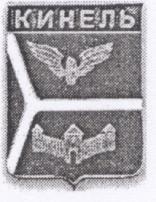 ДУМА ГОРОДСКОГО ОКРУГА КИНЕЛЬСАМАРСКОЙ ОБЛАСТИ. Кинель ул. Мира, 42а                                            тел. 2-19-60, 2-18-80 «   26   »   марта   2015  года                                                                    №     534                      РЕШЕНИЕО внесении изменений в  Положение о квалификационных требованиях для замещения должностей муниципальной службы в городском округе Кинель Самарской области, утвержденное решением Думы городского округа Кинель от 16.10.2008 г.  № 554              В соответствии с Федеральным законом от 6 октября 2003 года № 131-ФЗ «Об общих принципах организации местного самоуправления в Российской Федерации», Федеральным законом от 02 марта 2007 года № 25-ФЗ  «О муниципальной службе в Российской Федерации», Законом Самарской области от 09.10.2007 года  № 96 - ГД «О муниципальной службе в Самарской области», Уставом городского округа Кинель Самарской области, Дума городского округаРЕШИЛА:1.Внести в Положение о квалификационных требованиях для замещения должностей муниципальной службы в городском округе Кинель Самарской области, утвержденное решением Думы городского округа Кинель от 16.10.2008 г. № 554 следующие изменения:   	1.1. Раздел 2. «Специальные квалификационные требования для замещения должностей муниципальной службы в городском округе Кинель Самарской области» изложить в новой редакции:«2.1 Квалификационные требования для замещения высших должностей муниципальной службы категории «руководители»:а) Квалификационные требования к уровню профессионального образования - высшее образование по специальности, соответствующей должностным обязанностям муниципального служащего.б) Квалификационные требования к стажу работы - не менее четырех лет стажа муниципальной службы (государственной службы) или не менее пяти лет стажа работы по специальности.в) Квалификационные требования к профессиональным знаниям:- знание Конституции Российской Федерации, федеральных законов, указов и распоряжений Президента Российской Федерации, постановлений и распоряжений Правительства Российской Федерации, законодательства Самарской области, муниципальных правовых актов органов местного самоуправления городского округа Кинель применительно к исполнению своих должностных обязанностей, прав и ответственности;- знание основ экономики и организации труда, передового опыта в установленной сфере деятельности;- знание вопросов прохождения муниципальной службы, навыков управления коллективом, основ этики и правил делового этикета, делового общения; - знания правил внутреннего трудового распорядка, правил охраны труда и противопожарной безопасности, порядка работы со служебной информацией, основ делопроизводства.г) Квалификационные требования к профессиональным навыкам:- владение навыками руководящей работы, оперативного принятия и организации управленческих решений, квалифицированного планирования работы;- владение навыками контроля, анализа и прогнозирования последствий принимаемых решений;- умение определять стратегические и тактические цели, организовывать и обеспечивать их достижение;- оперативное принятие и реализация управленческих решений;- адаптация к новой ситуации и определение новых подходов в решении поставленных задач;- систематизация и структурирование информации, работа с различными источниками информации;- ведение деловых переговоров, публичных выступлений;- владение приемами межличностных отношений и мотивации подчиненных, стимулирования достижения результатов;- грамотный учет мнения коллег, делегирование полномочий подчиненным;- организация работы по эффективному взаимодействию с представителями государственных органов и органов местного самоуправления;- сотрудничество с коллегами и подчиненными;- владение компьютерной техникой, а также необходимым программным обеспечением;- систематическое повышение своей квалификации.2.2. Квалификационные требования для замещения главных должностей муниципальной службы категории «руководители»:а) Квалификационные требования к уровню профессионального образования - высшее образование по специальности, соответствующей должностным обязанностям муниципального служащего.б) Квалификационные требования к стажу работы - не менее двух лет стажа муниципальной службы (государственной службы) или не менее трех лет стажа работы по специальности.Для лиц, имеющих дипломы специалиста или магистра с отличием, в течение трех лет со дня выдачи диплома устанавливаются квалификационные требования к стажу муниципальной службы (государственной службы) или стажу работы по специальности – не менее одного года стажа муниципальной службы (государственной службы) или стажа работы по специальности.в) Квалификационные требования к профессиональным знаниям:- знание Конституции Российской Федерации, законодательства Российской Федерации и Самарской области, муниципальных правовых актов органов местного самоуправления городского округа Кинель применительно к исполнению своих должностных обязанностей;- знание основ экономики и организации труда;- знание форм и методов работы со средствами массовой информации;- знание вопросов прохождения муниципальной службы, методов управления коллективом, основ этики и правил делового этикета, делового общения;- знания правил внутреннего трудового распорядка, правил охраны труда и противопожарной безопасности, порядка работы со служебной информацией, основ делопроизводства.г) Квалификационные требования к профессиональным навыкам:- владение навыками оперативного принятия и реализации управленческих решений, квалифицированного планирования работы, осуществления экспертизы проектов правовых актов и документов;- владение навыками организации работы по взаимодействию с органами государственной власти, органами местного самоуправления, организациями;- владение приемами межличностных отношений и мотивации подчиненных;- владение навыками ведения деловых переговоров, публичного выступления; умение использовать современные средства, методы и технологии работы с информацией;- владение компьютерной техникой, а также необходимым программным обеспечением; систематическое повышение квалификации.2.3. Квалификационные требования для замещения ведущих, старших должностей муниципальной службы категории «специалисты»:а) Квалификационные требования к уровню профессионального образования - высшее образование по специальности, соответствующей должностным обязанностям муниципального служащего.б) Квалификационные требования к стажу работы - без предъявления требований к стажу муниципальной (государственной) службы (работы по специальности).в) Квалификационные требования к профессиональным знаниям:- знание Конституции Российской Федерации, законодательства Российской Федерации и Самарской области, муниципальных правовых актов органов местного самоуправления городского округа Кинель применительно к исполнению своих должностных обязанностей;- знание основ экономики и организации труда;- знание вопросов прохождения муниципальной службы, основ этики и правил делового этикета, делового общения;- знания правил внутреннего трудового распорядка, правил охраны труда и противопожарной безопасности, порядка работы со служебной информацией, основ делопроизводства.г) Квалификационные требования к профессиональным навыкам:- владение навыками реализации управленческих решений, квалифицированного планирования работы, осуществления экспертизы проектов правовых актов и документов;- владение навыками работы по взаимодействию с отраслевыми, функциональными и территориальными органами городского округа, а также организациями и гражданами;- владение приемами межличностных отношений;- владение навыками ведения деловых переговоров;- умение использовать современные средства, методы и технологии работы с информацией;- владение компьютерной техникой, а также необходимым программным обеспечением; - систематическое повышение квалификации.2.4. Квалификационные требования для замещения младших должностей муниципальной службы категории «обеспечивающие специалисты»:а) Квалификационные требования к профессиональному образованию - образование не ниже среднего профессионального, соответствующего направлению деятельности.б) Квалификационные требования к стажу работы - без предъявления требований к стажу муниципальной (государственной) службы (работы по специальности).в) Квалификационные требования к профессиональным знаниям:- знание Конституции Российской Федерации, законодательства Российской Федерации и Самарской области, муниципальных правовых актов органов местного самоуправления городского округа Кинель применительно к исполнению своих должностных обязанностей;- знание вопросов прохождения муниципальной службы, основ этики и правил делового этикета, делового общения;- знания правил внутреннего трудового распорядка, правил охраны труда и противопожарной безопасности, порядка работы со служебной информацией, основ делопроизводства.г) Квалификационные требования к профессиональным навыкам:- владение навыками оперативного и качественного выполнения поставленных задач, подготовки проектов документов;- владение навыками работы по взаимодействию с организациями и гражданами;- умение использовать современные средства, методы и технологии работы с информацией, владение компьютерной техникой, а также необходимым программным обеспечением;- систематическое повышение квалификации.».2. Официально опубликовать настоящее решение в газете «Кинельская жизнь».Глава городского округа                                                                  Г.П. Хабарова